ΕΝΤΥΠΟ ΟΙΚΟΝΟΜΙΚΗΣ ΠΡΟΣΦΟΡΑΣΤης επιχείρησης ή κοινοπραξίας, επιχειρήσεων ..................................................................................................................................................................................................................................................µε έδρα τ………………………..……………… οδός ………………………….……………………..………………… αριθµ. ……....……….. Τ.Κ.: ……………….……… Τηλ.: ………………………………..………………………. Fax: ………………………………………………….… Αφού έλαβα γνώση για την υπηρεσία που αναγράφεται στην επικεφαλίδα και των λοιπών εγγράφων διαδικασίας της εν λόγω σύμβασης, καθώς και των συνθηκών εκτέλεσης της παροχής υπηρεσίας αυτής, υποβάλλω την παρούσα προσφορά και δηλώνω ότι αποδέχομαι πλήρως και χωρίς επιφύλαξη όλα αυτά και αναλαμβάνω την εκτέλεση της υπηρεσίας με την ακόλουθη τιμή μονάδας:ΑΡΙΘΜΗΤΙΚΩΣ: …………………………………………………………………………………………………………………………..…………………………….ΟΛΟΓΡΑΦΩΣ:…………………………………………………………………………………………………………………………………………………….Στο ποσό αυτό συμπεριλαμβάνονται όλα τα έξοδα που θα πραγματοποιηθούν για τους σκοπούς της ανάθεσης.……………………………….(τόπος και ημερομηνία)Ο Προσφέρων (Σφραγίδα – υπογραφή)ΕΛΛΗΝΙΚΗ ΔΗΜΟΚΡΑΤΙΑ 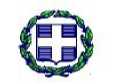 ΝΟΜΟΣ ΦΘΙΩΤΙΔΑΣΔΗΜΟΣ ΑΜΦΙΚΛΕΙΑΣ-ΕΛΑΤΕΙΑΣΔΙΕΥΘΥΝΣΗ ΔΙΟΙΚΗΤΙΚΩΝ ΥΠΗΡΕΣΙΩΝΑριθμός Μελέτης: 1/2019ΓΕΝΙΚΗ ΥΠΗΡΕΣΙΑ με τίτλο:«ΥΠΗΡΕΣΙΕΣ ΠΡΟΣΑΡΜΟΓΗΣ ΤΩΝ ΛΕΙΤΟΥΡΓΙΩΝ ΤΟΥ ΔΗΜΟΥ ΣΤΙΣ ΑΠΑΙΤΗΣΕΙΣ ΤΟΥ ΕΥΡΩΠΑΪΚΟΥ ΚΑΝΟΝΙΣΜΟΥ ΓΙΑ ΤΗΝ ΠΡΟΣΤΑΣΙΑ ΔΕΔΟΜΕΝΩΝ (GDPR)»Προϋπολογισμός: 4.960,00€(Συμπεριλαμβανομένου ΦΠΑ 24%)Α/ΑΠεριγραφή CPV 79411000-8(υπηρεσίες παροχής συμβουλών σε θέματα γενικής διαχείρισης)ΜονάδαΜέτρησηςΠοσότηταΠροσφερόμενη Τιμή Μον Μέτρησης(€)Προσφορά (€)1ΥΠΗΡΕΣΙΕΣ ΠΡΟΣΑΡΜΟΓΗΣ ΤΩΝ ΛΕΙΤΟΥΡΓΙΩΝ ΤΟΥ ΔΗΜΟΥ ΣΤΙΣ ΑΠΑΙΤΗΣΕΙΣ ΤΟΥ ΕΥΡΩΠΑΪΚΟΥ ΚΑΝΟΝΙΣΜΟΥ ΓΙΑ ΤΗΝ ΠΡΟΣΤΑΣΙΑ ΔΕΔΟΜΕΝΩΝ (GDPR)υπηρεσία1ΚΑΘΑΡΗ ΑΞΙΑΦΠΑ 24%ΤΕΛΙΚΟ ΣΥΝΟΛΟ